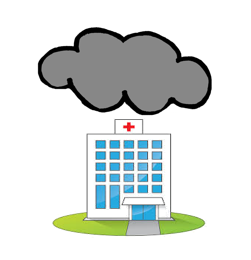 FORD Hospital cuts and privatization:● Cut 40 nursing positions from Grand River Hospital in Kitchener – Waterloo. Threat of more layoffs with new budget (February 2019)● Cut obstetrical care on weekends at West Lincoln Memorial, women need to travel to Hamilton if they go into labour on weekends. (February 2019)● Cut 14 full time registered nurses at Orillia Soldiers’ Memorial Hospital.  (May 2019)● Privatized lab service, microbiology testing, transcription, Seniors’ Centre of Care and patient transportation at South Bruce Grey Health Centre. (January 2019)● Cut 40 clerical staff at St. Michael’s Hospital in Toronto. (May 2019)● Cut 80 staff from Windsor Regional Hospital (WRH) mostly in housekeeping and food services departments.  (April 2019)● Cut pediatrics and obstetrics-gynecology from the Birchmount campus of Scarborough Health Network, formerly the Scarborough Grace General, Hospital which serves  200,000 residents. (January 2019)● Cut 165 full-time positions at London Health Sciences (June 2019)● Cut 60 positions from Addiction and Mental Health Services – Kingston, Frontenac, Lennox and Addington (AMHS-KLFS) (June 2019)Ford government health care cuts to date:● Cut OHIP+ so families with sick children will have to seek private coverage first and pay deductibles and co-payments. (June 2018)● Cut planned mental health funding by more than $330 million. (July 2018)● Canceled all new planned overdose prevention sites. (Autumn 2018). Cut funding for six overdose prevention sites (April 2019)● Cut funding to the College of Midwives of Ontario. (December 2018)● Cut funding for the dementia strategy.● Let surge funding run out for hospital overcrowding. Surge beds are now closed without replacement, despite overcrowding crisis. (Fall-Winter 2018/19)● Cut and restructured autism funding. (Winter 2018/19)● Set overall health funding at less than the rate of inflation and population growth, let alone aging. This means service levels cannot keep up with population need. (2019 Budget)● Set public hospital funding at less than the rate of inflation. This means real dollar (inflation adjusted dollar) funding cuts and serious service cuts. (2019 Budget)● Introduced Bill 74, which gives sweeping new powers to the minster and Super Agency to force restructuring of virtually the entire health system. (February/March 2019)● Municipalities revealed Ford government plan to cut and restructure ambulance services, down from 59 to 10. (April 2019)● Leaked document reveals plans to cut half a billion dollars in OHIP services. On the chopping block are sedation for colonoscopies, chronic pain management services and others. Plans will be made this spring/summer. (April 2019)● Cut OHIP funding for residents travelling out of Canada. (May 2019)● Cut 44 positions at the Ontario Telemedicine Network (OTN) -- provider of video medical services -- which previously employed 265 people. In other words, 1 in every 6 telemedicine staff positions are being cut. The official dollar figure has not yet been released, but, OTN received $42 million in provincial funding 2017-18, nearly all came from the Ministry of Health. (May 2019)● Set 2019 land ambulance grant funding at less than the rate of inflation. This means real dollar cuts to ambulance services. The City of Toronto has calculated the value of these cuts to amount to $4 million for Toronto alone. (April 2019)● Plans to reduce the number of Public Health Units from 35 to 10. Cut 27%, or $200 million, of provincial funding for public health. Toronto Public Health has been particularly hard-hit. The city of Toronto has calculated the cuts to amount will amount to $1 billion over a 5-year period. Ford government disputes these figures. (April 2019) In late May the government announced it will delay these cuts by one year but still plans to move forward with them next year.● Cut more than $70 million from eHealth's budget. (May 2019)● Cut almost $53 million from the Health System Research Fund, a fund dedicated to research relevant to provincial policy and health-care system restructuring. (May 2019)● Cut $5 million in annual funding for stem-cell research at the Ontario Institute for Regenerative Medicine. (May 2019)● Cut $22 million from cancer screening programs (May 2019)● Cut $24 million in funding for artificial intelligence research from the Vector Institute for Artificial Intelligence as well as the Canadian Institute for Advanced Research. (May 2019)● Cut $1 million in funding to Leave the Pack Behind a free program designed to help young adults quit smoking. (May 2019)Ontario Health Coalition
15 Gervais Drive, Suite 201
Toronto, ON M3C 1Y8
ohc@sympatico.cawww.ontariohealthcoalition.ca
416-441-2502